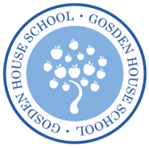 GOSDEN HOUSE SCHOOL ACCESSIBILITY POLICYGosden House School recognises and values the contributions that parents, carers, governors and other members of the community can make. We will endeavour to encourage the wider community to understand the aims and vision of the school and to involve them wherever possible. Provision of information in other formatsWe will endeavour, wherever possible, to provide information in alternative formats when required or requested.Examples of this are by using email, royal mail, enlarged print versions, audio tapes, translations, symbolled text.Adequate prior notice would be required through the school office.Accessibility to premisesTo continue to ensure that the school building and grounds are accessible to the extended school community, pupils, staff, governors, parents and community members.GOSDEN HOUSE SCHOOLADMISSIONS POLICY NATURE OF PROVISIONGosden House School is a day school for children with learning and additional needs (LAN). The School consists of two departments, Primary and Secondary, referred to as the Primary School and Secondary School.  Conditions for consideration for entry.1.	All children will be considered irrespective of their race, religion, cultural identity sexual orientation or gender identity.  The school believes in and promotes equality of opportunity.2.	All children must have an Education, Health and Care Plan (EHCP).3. 	The open nature of the site might pose an additional risk to some pupils with particular emotional or behavioural difficulties.PROCEDURE FOR PLACEMENTChildren are admitted through the Local Authority SEN department.  The school cannot make admissions without the agreement of the Local Authority. Admissions guidance can be found here:  https://www.surreycc.gov.uk/schools-and-learning/schools/admissions/child-with-a-ehcpDate of original policySept 14Original school authorCOSReview date and SLT initialOctober 21Next review dateOctober 24 (three year cycle)Date approved and signed in governing body meeting N/A